МОУ «Алешинская основная общеобразовательная школа»Тверская область Рамешковский районКонспект занятияТема: Моя семья. Зачем человеку семья?Класс: 1Подготовила и провела:учитель начальных классовМОУ «Алешинская ООШ»Новокщенова Ю.А.2016г.Тема: Моя семья. Зачем  человеку семья? Цель: показать значение семьи в жизни человека.Задачи:- уточнять и расширять знания о семье, членах семьи, родственных связях; - систематизировать знания детей о том, кем приходятся друг другу члены семьи;- дать представление об обязанностях, которые выполняют члены семьи;- воспитывать положительное отношение ко всем членам семьи, желание заботиться о близких;-  прививать потребность радовать своих близких добрыми делами и заботливым отношением к ним; помогать ребенку в осознании себя как полноправного, любимого члена семьи;  - активизировать словарь детей на основе углубления знаний о своей семье.Оборудование: ребус, таблички с надписями (бабушка, дедушка, мама, папа, я), конверты с пословицами, картинка «Помоги найти свои вещи», заготовки цветка, заготовки ромашки, книга  с рассказом В. Осеевой «Сыновья».
Подходы к  организации мероприятия: беседа, работа над художественными произведениями, работа с пословицами, практическая деятельность (распределение вещей среди членов семьи, составление цветка, изготовление ромашки).Формы организации детской деятельности: занятие в рамках внеурочной деятельности (кружок «Я и моя семья»)Ход мероприятия.- Тема нашего занятия сегодня интересная и важная. Узнать ее нам поможет ребус, который я предлагаю вам решить.- Какое слово получилось? - О чем будем говорить сегодня? На какие вопросы должны ответить? (Что такое семья?  Нужна ли она человеку?)- Как вы понимаете, что такое семья? Почему семь – я? (Ответы детей). - Оказывается, все очень просто. Послушайте стихотворение.Семья 
М. Шварц Семья – словечко странное,
Хотя не иностранное.
– Как слово получилось,
Не ясно нам совсем.
Ну, «Я» – мы понимаем,
А почему их семь?Не надо думать и гадать,
А надо просто сосчитать:
Два дедушки,
Две бабушки,
Плюс папа, мама, я.
Сложили? Получается семь человек,
Семь «Я»!- Кто же являются членами семьи? (на доску прикрепляются таблички с надписями бабушка, дедушка, мама, папа, я). Кто такие бабушка и  дедушка? (Старшие члены семьи, родители наших мамы и папы)- Как вы думаете, давно ли появилась первая семья? Как она возникла?- Первая семья появилась очень давно - в далекой древности. Раскопки в древних пещерах показывают, что первобытные  мужчины, женщины и дети жили вместе небольшими группами. Так им было легче  хранить  огонь и защищаться от диких зверей. Потом образ жизни людей стал меняться, у членов семьи появились обязанности друг перед другом. Отец был защитником, приносил пищу, а мать заботилась о доме, муже и детях. Вдвоём было легче оберегать и воспитывать потомство, вести хозяйство. Подрастая, дети начинали помогать родителям. Тоже мы видим и в современных семьях.Семья нужна человеку, пожалуй, больше чем другим живым существам. И это потому, что новорождённый малыш - одно из самых беспомощных созданий. Он должен быть накормлен и защищён. А семье сделать это намного легче. Без родителей малыш не сможет обойтись, а вам сейчас (вы уже школьники)  нужны родители? Для чего? А когда вы вырастите, станете взрослыми, сами будете родителями, нужны ли будут вам родители? Для чего?Какой вывод можем сделать? Родители нам нужны на протяжении всей жизни? Как мы должны относится к своим родителям?- Расскажите о своей семье. Большая ли она? Как зовут родителей? Есть ли братья, сестры? Какой вы по счету ребенок в семье? Есть ли общие увлечения? Что любите делать всей семьей? Есть ли любимые праздники, какие? Как они проходят?  (Дети рассказывают о своих семьях, показывают  принесенные фотографии)- Посмотрите, какие разные у вас семьи, а что их объединяет? (Любовь и забота друг о друге)- А сейчас, ребята, давайте соберем цветок, который называется «Семья».Папа и мама У нас стебельки,Дедуля с бабулей В семье корешки.На стебелёчках-  цветочки –Это доченьки и сыночки.Цветок наш красуетсяВ зелени лугаВсе мы в семье своейЛюбим друг друга.- Что обязательно должно быть в семье? (любовь) - Без чего еще не сможет существовать семья? (без уважения, дружбы, взаимопонимания, взаимопомощи)- Как нужно относится к родителям?- Родителей мы должны почитать. Как вы понимаете, что значит почитать? Почитать значит: в детстве – их слушать, в молодости – с ними советоваться, в зрелом возрасте – о них заботится. Я надеюсь, что вы соблюдаете, и будете соблюдать это золотое правило всю свою жизнь.Физкультминутка- В семье у каждого есть свои обязанности, каждый занимается своими делами? Где и кем работают ваши родители? Какую работу выполняют по дому? Помогаете ли вы им? Есть ли у вас обязанности?- А сейчас давайте поиграем. Вам нужно помочь папе, маме и малышу найти свои вещи.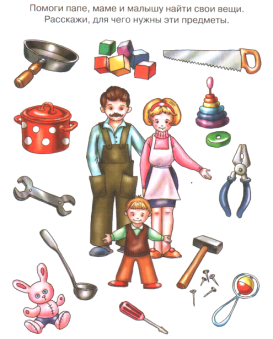 - О семье сложено много пословиц. Я вам несколько приготовила. Но прежде, чем вы их прочитаете, вам нужно их собрать. Работать будем в парах.  (Каждая пара получает конверт с пословицами.  Нужно найти ее начало и конец).Семья в куче -                 не страшна и туча.Не надобен  и клад,            коли в семье лад.Золото, серебро не стареет,          отец и мать цены не имеют.- Как вы понимаете смысл пословиц.- О семье написано и много произведения. Послушайте рассказ В. Осеевой «Сыновья».Две женщины брали воду из колодца. Подошла к ним третья. И старенький старичок на камушек отдохнуть присел.Вот говорит одна женщина другой:- Мой сынок ловок да силен, никто с ним не сладит.- А мой поёт, как соловей. Ни у кого голоса такого нет, - говорит другая. А третья молчит.- Что же ты про своего сына не скажешь? - спрашивают её соседки.- Что ж сказать? - говорит женщина. - Ничего в нём особенного нету. Вот набрали женщины полные вёдра и пошли. А старичок - за ними. Идут женщины, останавливаются. Болят руки, плещется вода, ломит спину.Вдруг навстречу три мальчика выбегают.Один через голову кувыркается, колесом ходит - любуются им женщины. Другой песню поёт, соловьём заливается - заслушались его женщины. А третий к матери подбежал, взял у неё вёдра тяжёлые и потащил их.Спрашивают женщины старичка:- Ну что? Каковы наши сыновья?- А где же они? - отвечает старик. - Я только одного сына вижу!- О чем этот рассказ? Как вели себя мальчики? Чему нас учит рассказ?- В России существуют и праздники, посвященные семье. 15 мая – День семьи8 июля – День семьи, любви и верности.Символом последнего праздника является ромашка.Сейчас на улице осень и цветов практически нет, а мне так хочется, чтобы зацвели ромашки. Давайте мы их сделаем. (Из заготовок ребята собирают ромашки).А теперь на лепестках ромашек напишите, что, по вашему мнению,  должно быть в семье, чтобы она была счастливой). Вот какие ромашки у нас получились. Пусть все, что вы написали, обязательно будет в ваших семьях.- Подведем итог. Ответим на вопросы, которые мы задали в начале занятия.* Что такое семья?* Нужна ли семья человеку? Для чего?* Понравилось ли вам наше занятие?